Publicado en Barcelona el 16/03/2018 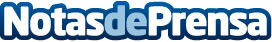 Un distrito escolar conectado y supervisado 24/7, combinando soluciones IoT y Edge ControlLa tecnología inteligente y de Edge Control implementada en el distrito escolar de Bainbridge Island permite supervisar una red compleja y distribuida con 9 escuelas y 11 edificios, minimizando el tiempo de respuesta ante fallos.
El conjunto de soluciones y servicios de Schneider Electric, como EcoStruxure IT Mobile Insight y Remote Service proporcionan a la infraestructura escolar una visibilidad completa de la red de forma remota y en tiempo real, identificando al instante el origen del problemaDatos de contacto:Prensa Schneider Electric935228600Nota de prensa publicada en: https://www.notasdeprensa.es/un-distrito-escolar-conectado-y-supervisado Categorias: Internacional Nacional Educación Cataluña E-Commerce Otras Industrias http://www.notasdeprensa.es